Mathématiques - Cinquième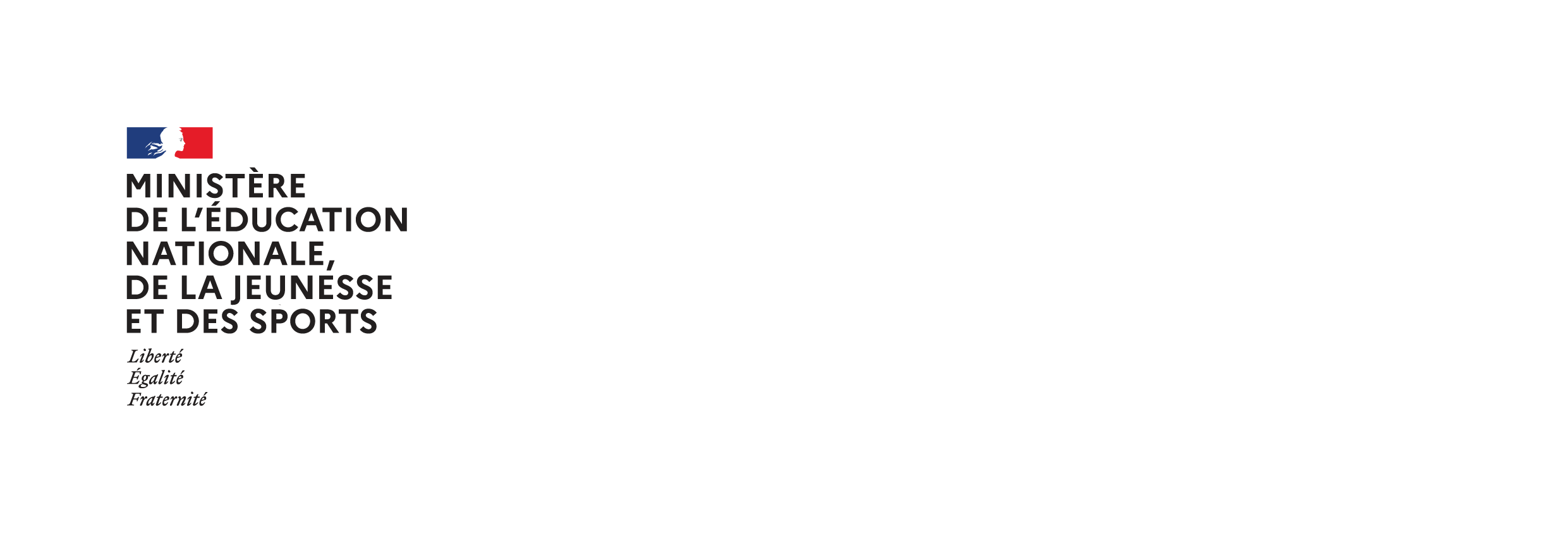 Outils de positionnement de début d’annéeSur la base des priorités d’enseignement en période 1 (septembre - octobre 2020)Source : Attendus de fin d’année de sixièmehttps://cache.media.eduscol.education.fr/file/Reprise_deconfinement_Mai2020/08/8/Fiche_College_6e_1280088.pdfNombres et calculsNombres et calculsUtiliser et représenter les grands nombres entiers, des fractions simples, les nombres décimauxL’élève utilise les grands nombres entiers et des nombres décimaux ayant au plus quatre décimales. Exercice 1Quel est le nombre  fois plus petit que  ? Quel est le nombre  fois plus grand que  ?Exercice 2Sachant que , calculer .Exercice 3Pour chaque opération proposée dans la première colonne, cocher la case correspondant à l’ordre de grandeur du résultat.Exercice 4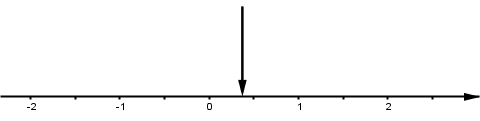 La flèche ci-dessus indique un nombre de l’axe gradué.Quel est ce nombre :    ?    ?    ?    ?Exercice 5Encadrer chaque nombre proposé par deux nombres entiers consécutifs.Exercice 6Quelle écriture ne correspond pas au nombre ?     ;          ;          ;      unités et  centièmesL’élève ajoute des fractions de même dénominateur.Exercice 1Calculer :Exercice 2On place bout à bout quatre segments de longueurs respectives   ;    ;    et  . Quelle est la longueur totale du segment obtenu ?Exercice 3Françoise veut acheter une montre. Elle possède  de la somme et son père lui donne  du prix de la montre.Françoise aura-t-elle assez d’argent pour acheter cette montre ?Calculer avec des nombres entiers et des nombres décimauxL’élève connaît la priorité de la multiplication sur l’addition et la soustraction. Exercice 1Relier chaque calcul au résultat qui convient :Exercice 2Alice calcule mentalement  et trouve . Arthur utilise une calculatrice et trouve . Qui a raison ? Expliquer la réponse.Résoudre des problèmes en utilisant des fractions simples, les nombres décimaux et le calculL’élève résout des problèmes relevant des structures additives et multiplicatives et mobilisant une ou plusieurs étapes de raisonnement. Exercice 1Dans une classe de  élèves de sixième, chaque élève a  cahiers grand format et  cahiers petit format. Combien de cahiers de chaque sorte y a-t-il dans cette classe ? Exercice 2Un maçon doit transporter : sacs de ciment pesant chacun  kg ; briques pesant chacune  kg ; kg de sable.Combien pèse le chargement ?Exercice 3 croissants et  pain au chocolat coûtent  €. Le prix d'un croissant est  €.Quel est le prix du pain au chocolat ?L’élève résout des problèmes de proportionnalité, notamment en utilisant le coefficient de proportionnalité. Exercice 1 kg de framboises coûtent  €. Quel est le prix de  kg de framboises ?Exercice 2Parmi les situations suivantes, laquelle ne relève pas de la proportionnalité ?A - Dans un gâteau aux fruits pour  personnes, il faut  g de farine, combien de grammes de farine faudra-t-il pour un gâteau pour  personnes ?B - Une équipe de football a marqué  buts à la mi-temps d’un match. Combien aura-t-elle marqué de buts à la fin du match ?C -  seaux contiennent  L d’eau, combien de seaux faut-il pour transporter  L d’eau ?Exercice 3 objets identiques pèsent en tout  grammes. Combien pèsent deux de ces objets ?L’élève sait appliquer un pourcentage dans des cas simples.Exercice 1Dans un collège,  % des élèves viennent en deux roues,  % viennent par le bus et les autres viennent à pied. Quel est le pourcentage des élèves qui viennent à pied ?Exercice 2Calculer mentalement :Exercice 3Un pull coûtant  euros bénéficie d’une réduction de . Quel est le montant en euro de cette réduction ? Espace et géométrieEspace et géométrieReconnaître, nommer, décrire, reproduire, représenter, construire des solides et figures géométriquesL’élève code des figures simples du plan et de l’espace. Exercice 1Nommer les sommets des figures suivantes et coder ces figures.Exercice 2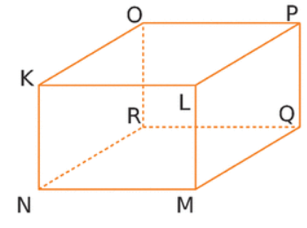 Le solide ci-contre est un pavé droit.Coder les longueurs égales.L’élève utilise le vocabulaire associé à ces figures pour les décrire. Exercice À l’aide du schéma ci-dessous, déterminer :deux segments de même longueur ;un triangle rectangle ;le milieu d’un segment ;un triangle isocèle.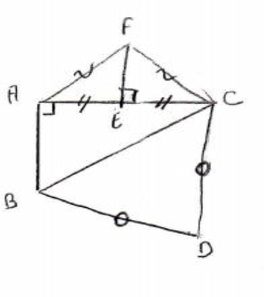 L’élève reproduit ou construit des figures simples ou complexes. Exercice 1Tracer trois droites , et  elles que : est parallèle à ; est perpendiculaire à .Exercice 2Le triangle ci-dessous a été tracé à main levée. Construire ce triangle avec les instruments de géométrie en respectant les mesures indiquées. 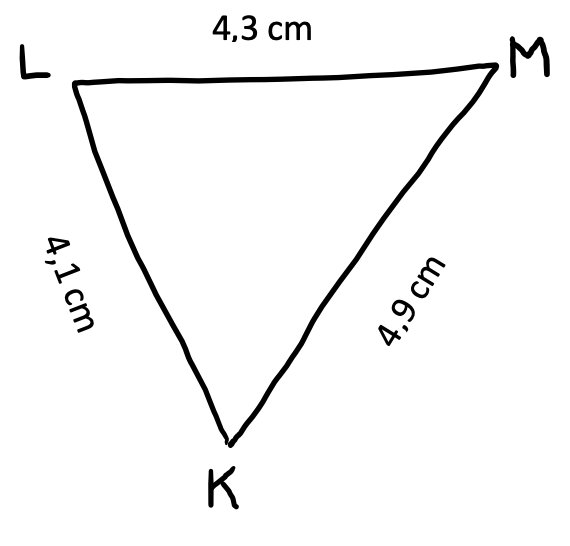 Exercice 3Construire la figure correspondant au programme de construction suivant.Tracer un segment  de longueur 6 cm.Tracer un segment de longueur 8 cm, perpendiculaire à .Relier  et . Tracer le cercle de diamètre .L’élève complète une figure par symétrie axiale.Exercice 1En utilisant seulement le quadrillage, tracer la symétrique de la figure ci-dessous par rapport à la droite.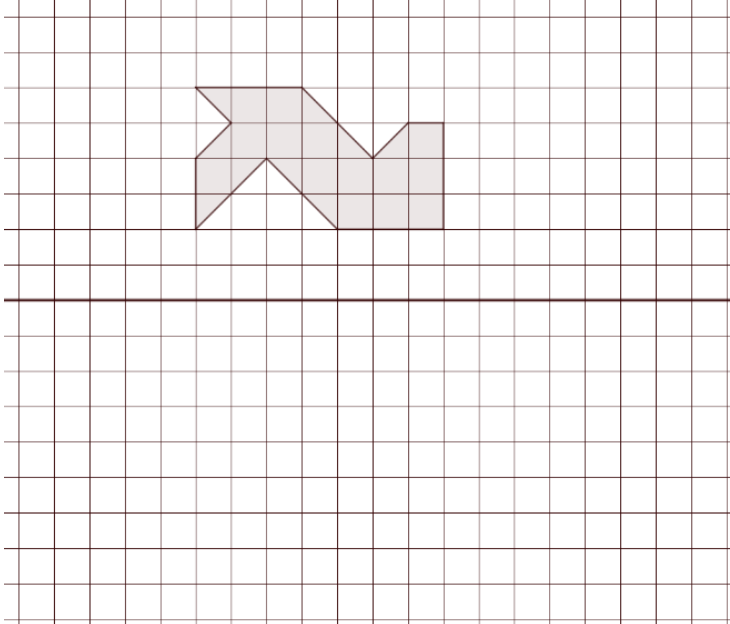 Exercice 2En utilisant seulement le quadrillage, tracer la symétrique de la figure ci-dessous par rapport à la droite.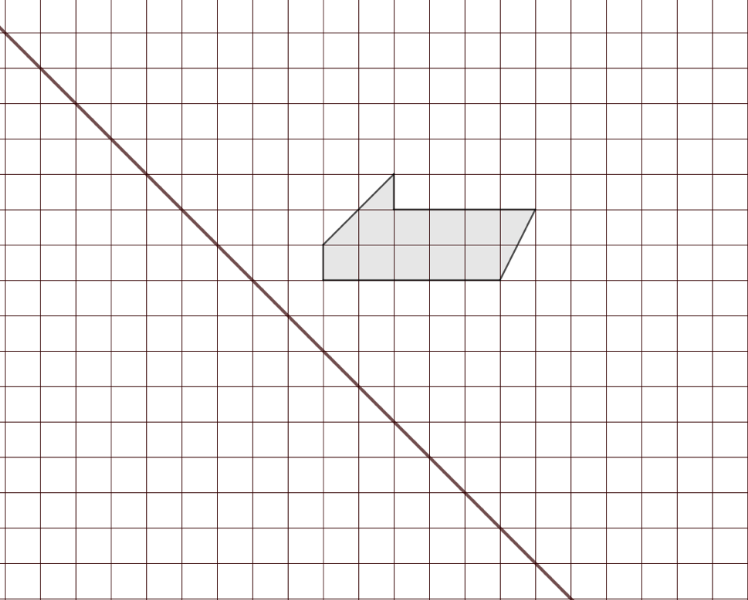 